2018-2019学年第二学期第8周政治业务学习（时间：2019年4月12日   自学  地点：各自办公室）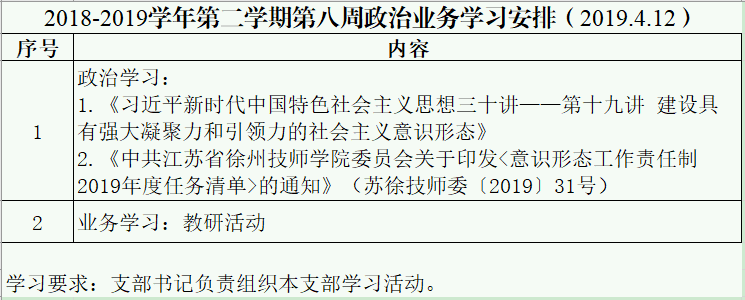 政治学习内容：一、《习近平新时代中国特色社会主义思想三十讲》—第十九讲《建设具有强大凝聚力和引领力的社会主义意识形态》深入贯彻习近平新时代中国特色社会主义思想，要切实加强党对意识形态工作的领导，大力发展壮大社会主义意识形态，不断巩固马克思主义在意识形态领域指导地位，巩固全党全国各族人民团结奋斗的共同思想基础。一、意识形态关乎旗帜、关乎道路、关乎国家政治安全党的十八大以来，以习近平同志为核心的党中央高度重视意识形态工作，就意识形态领域的方向性、根本性、全局性问题作出一系列重要论述和重大部署，进一步明确了意识形态工作的地位作用、目标任务、基本要求和主体责任，为建设社会主义意识形态提供了科学指引。1、意识形态工作的地位作用：意识形态工作是党的一项极端重要的工作。习近平总书记指出：“能否做好意识形态工作，事关党的前途命运，事关国家长治久安，事关民族凝聚力和向心力。”2、意识形态工作的根本任务：巩固马克思主义在意识形态领域的指导地位，巩固全党全国各族人民团结奋斗的共同思想基础，是意识形态工作的根本任务。3、意识形态工作的基本要求：意识形态工作要把围绕中心、服务大局作为基本职责，胸怀大局、把握大势、着眼大事，找准工作切入点和着力点，做到因势而谋、应势而动、顺势而为。4、意识形态工作的主体责任：做好意识形态工作，关键在党，关键在党的各级组织。党委主要负责同志要带头抓意识形态工作，旗帜鲜明站到意识形态工作第一线，把意识形态工作领导权牢牢掌握在忠于党和人民的人手里。二、意识形态领域形势依然复杂、挑战依然严峻1、社会思想意识复杂多样、 相互交织2、社会主流价值遭遇市场逐利性的挑战3、媒体格局和舆论生态发生深刻变化4、各种敌对势力加紧对我国渗透遏制面对意识形态领域错综复杂的形势，社会主义意识形态建设还存在一些短板和弱项，需要我们保持政治定力，以更有力的领导、更有效的举措，坚决履行和落实意识形态工作责任制，着力做好稳预期、稳思想、稳人心的工作，持续加强社会主义意识形态建设，守住意识形态领域良好态势，巩固拓展意识形态阵地，更好服务党和国家中心工作，更好统一思想、凝魂聚力。三、牢牢掌握意识形态工作领导权新时代做好意识形态工作，必须坚持和加强党对意识形态工作的全面领导，把意识形态工作领导权牢牢抓在手里，更好巩固和发展主流意识形态，不断增强意识形态领域主导权和话语权，不断坚定广大干部群众的道路自信、理论自信、制度自信、文化自信，不断提升党、国家和民族的凝聚力、向心力。1、牢牢把握意识形态工作正确方向2、坚持不懈用习近平新时代中国特色社会主义思想武装全党3、大力推动传播手段建设和创新4、严格落实意识形态工作责任制5、加强意识形态人才队伍建设四、坚决打赢网络意识形态斗争互联网是意识形态工作的主战场、最前沿。习近平总书记多次指出，过不了互联网这一关，就过不了长期执政这一关，要确保互联网可管可控。加强互联网内容建设建立网络综合治理体系。营造清朗的网络空间习近平总书记指出，要牢牢掌握意识形态工作领导权，建设具有强大凝聚力和引领力的社会主义意识形态。这是在深刻总结我们党领导意识形态工作长期积累的宝贵经验，特别是党的十八大以来创造的新鲜经验基础上提出的一项重大任务，在中国特色社会主义事业全局中具有重要地位。二、中共江苏省徐州技师学院委员会意识形态工作责任制2019年度任务清单为进一步落细落实《中共江苏省徐州技师学院委员会意识形态工作责任制责任清单》，全面加强和改进我校意识形态工作，明确各级党组织意识形态工作责任，根据《关于印发<徐州市党委（党组）意识形态工作责任制2019年度任务清单>的通知》（徐思办发〔2019〕1号）文件精神，结合我校实际，特制定我校意识形态工作责任制2019年度任务清单。一、党委组织领导1．及时贯彻落实中央和省、市委关于意识形态工作的决策部署及指示精神，及时制定落实意识形态工作责任制的相关文件，健全完善制度机制。2．将意识形态工作纳入党委工作要点，纳入党支部工作要点和党建工作考核，纳入校院两级班子和领导干部年度考核和绩效考核，纳入“三会一课”党员活动重要内容。3．对年度意识形态工作任务进行细化分解，明确领导班子、领导干部和有关部门的意识形态工作职责和任务，制定落实意识形态工作责任制年度任务清单。4．每半年向市委宣传部专题汇报一次意识形态工作。5．党委专题研究意识形态工作每年不少于2次。6．党委及班子成员把意识形态工作作为民主生活会和述职报告的重要内容。二、班子成员责任7．主要负责人履行“第一责任人”责任，做到带头抓意识形态工作，带头管阵地、把导向、强队伍，带头批评错误观点和错误倾向，重要工作亲自部署、重要问题亲自过问、重大事件亲自处置；听取意识形态工作专题汇报，带头上有关意识形态工作的党课，带头搞意识形态工作调查研究。8．分管负责人履行“直接责任人”责任，协助主要负责同志做好统筹协调指导工作，抓好意识形态和宣传思想文化工作。9．班子其他成员履行“一岗双责”责任，抓好上级和党委关于意识形态工作部署要求的贯彻落实，抓好职责范围内的意识形态工作。三、职能部门职责10．组织宣传部履行指导、组织、协调、督查和抓好落实的职责。将意识形态工作情况纳入干部考核，作为评价使用和奖励的重要依据，建立有效的考核机制，并注重考核结果的运用。要按照校党委统战工作部署，突出对党外知识分子的政治引领和政治吸纳，引导他们与党同心同德、同向同行。11．纪委（监察室）把落实中央、上级党委和同级党委关于意识形态工作决策部署情况，纳入执行党的纪律尤其是政治纪律和政治规矩的监督检查范围。12．人事处要严把教师聘用考核政治关，完善出国进修人员管理办法。将思想政治考核纳入教职员工的年终考核、职称晋升等考核内容中，并制定和完善学校教师师德规范守则。要有效发挥师德师风在学校意识形态工作中的积极作用，配合有关职能部门在全校教职工中开展师德师风建设活动，营造立德树人的良好氛围。13.网络信息教学中心要加大依法管网治网力度，不断提升互联网建设、运用、管理水平。要加强对微博、微信、移动客户端等新技术新应用的监管，做好网络新闻宣传、网上评论引导和网络文化建设等方面的技术保证和支持，深入推进传统媒体和新兴媒体融合发展，全力做好占网、用网和引领网络的各项工作。14.团委要加强学生会、学生社团等阵地管理，不给违法、有害言论提供传播空间；通过教育培训和实践锻炼等行之有效的方式，不断提高学生骨干、团干部、青年党员等青年群体的思想政治素质、政治理论水平。15.教务处要强化课堂教学的政治纪律，强化课堂教学管理，全面落实领导干部和教学管理人员听课制度等课堂教学管理制度。加大思政课改革力度，加大对课堂教学的意识形态和价值导向进行评估把关的力度，确保课堂教学正确的政治导向。16．学生工作处要加强学生思想政治工作，做好教育引导，防范和抵御境外敌对势力对学生思想的渗透。组建一支以班主任、学生党员为骨干力量的网络思政工作团队，建设并发挥好辐射作用。17.保卫处负责全校安全稳定工作的综合协调、督查督办以及安全突发应急事件处置工作。严密监控境内外敌对势力和敌对分子利用热点事件，煽动师生情绪，从事渗透捣乱破坏活动，加强对宗教传播的有效管理，防范和抵御敌对势力利用宗教对师生进行渗透。加强对邪教、传销组织的防范和打击力度。配合组织宣传部和网络信息教学中心做好舆情应对工作。四、各支部职责18.在校党委的领导下，做好本支部意识形态领域方面的工作。各单位领导班子对本单位的意识形态工作担负主体责任。支部书记担负支部第一责任，单位负责人担负直接责任，支部委员按照“一岗双责”的要求担负职责范围内的领导责任。19.认真贯彻落实学校党委关于意识形态工作的决策部署及指示精神，牢牢把握正确的政治方向，严守政治纪律和政治规矩，严守组织纪律和宣传纪律，在思想上政治上行动上同校党委保持高度一致。20.建立健全本单位相应的工作机制，统筹协调、指导监督本单位在工作中体现意识形态工作要求，切实维护意识形态安全。指导督促检查本单位意识形态工作，加强对本单位党员干部、师生员工意识形态教育培训。21.每年至少安排2次有关意识形态安全的专题学习，定期分析研判本单位意识形态领域情况。及时向学校党委报告本单位意识形态领域的重大情况并提出建设性意见。五、主流意识形态建设22．深入学习宣传贯彻习近平新时代中国特色社会主义思想和党的十九大精神特别是习近平总书记视察徐州重要指示，加强理论武装和社科建设，加强和改进新闻舆论工作，加强基层思想政治工作，繁荣发展社会主义文艺，构筑思想文化引领高地、道德风尚建设高地、文艺精品创作高地。抓好“学习强国”学习平台的推广使用工作，不断丰富学习内容、拓展学习形式、增强学习效果。23．有力有序推进社会主义精神文明建设，努力做好新时代文明实践中心建设试点工作，大力培育社会主义核心价值观，广泛开展理想信念教育，继续深入开展纪念淮海战役胜利70周年系列活动，传承弘扬淮海战役精神。24．落实意识形态工作重点任务。按照中央和省、市委的部署，组织开展“壮丽70年，阔步新时代”等重大主题宣传。广泛深入宣传习近平总书记在庆祝大会上的重要讲话精神，精心做好纪念活动。认真组织“不忘初心、牢记使命”主题教育的宣传报道。抓好中央巡视意识形态专项检查反馈意见、省委巡视意识形态专项检查反馈意见、娄勤俭同志在2018年度全省全面从严治党述职会点评徐州问题、省对市委党建考核意识形态专项检查反馈意见、周铁根同志在2018年度全市全面从严治党主题责任述职会点评问题，以及市意识形态工作责任制落实情况巡察反馈意见的整改落实，特别是要突出抓好市巡察组对我校意识形态工作反馈意见的整改落实。25．进一步完善中心组学习制度化规范化建设，推进基层党员培训全面覆盖。六、意识形态领域管理26．坚持党管宣传、党管意识形态、党管媒体原则，把牢正确方向导向，严格落实媒体管理要求，推动新闻媒体依法监督、科学监督。加强对学校新闻宣传工作管理的科学化、制度化和规范化建设，加大媒体融合力度，加强宣传资料内容审核和舆情监测。27．加强党校、思政课堂等社科理论阵地的管理，切实加强报告会、研讨会、讲座论坛审批备案管理，对邀请来的报告人严格把关，对讲座报告过程中出现问题的要及时处理，确保不给错误言论提供传播渠道。28．加强对宗教及宗教思想传播的引导和管理，密切防范和抵御校园传教活动。29．严格对外文化交流活动、学术交流合作等的审批把关，加强事中事后监管；依法加强对境外非政府组织和基金会相关活动的管理。30．加强意识形态领域重大问题处置，对错误思潮和言论旗帜鲜明地开展批驳斗争，对坚持错误思想的意见领袖、网络大V、敏感人物、异见分子等重点人物有针对性加强教育引导和管控，认真完成上级交办督办的意识形态案事件查办任务。七、网络意识形态工作31．加快推进网络信息建设，完善网信统筹协调工作体系，形成网络信息教学中心牵头抓总、统筹协调，部门各司其职、各负其责、统分结合、合力推进的工作机制。32．强化能力建设，组织开展网信队伍专业化、精细化业务培训、实战演练，打造一支素质高、能力强、平战结合、攻防兼备的网信队伍。33．加强网上正面宣传，围绕主题主线，紧扣中心大局，策划网上重大主题宣传和专题宣传，让主流舆论始终占据首页、首屏、头条。34．健全网络舆情分级响应机制，强化预警预防、风险研判和协同联动，稳妥开展突发舆情应急处置。加强对网上重点领域、重点人头的管理，切实维护网络意识形态安全。八、加强意识形态工作队伍建设和党员干部管理35．选优配强宣传思想文化相关单位领导班子和队伍，确保意识形态工作领导权牢牢掌握在忠于党、忠于人民、忠于马克思主义的人手里，确保宣传思想文化战线各级领导班子和干部队伍坚强有力。36．强化宣传思想文化干部的学习培训工作，紧密结合宣传思想文化工作面临的新形势、新任务，组织意识形态工作、舆情管控处置、精神文明创建、文化产业发展、基层思想政治工作等方面知识内容的培训，努力掌握做好新时代宣传思想文化工作的方法、手段、路径。37．认真贯彻《中国共产党宣传工作条例》及省委宣传部制定的实施办法。深入开展增强“四力”教育实践活动。38．进一步加强网评员队伍建设，把坚定政治信念，热爱网络宣传工作，熟悉网言网语，把网评“能手”和网评“写手”组织起来，用规范的管理来打造高素质的网评员队伍。强化培训，提升队伍素质。定期为网评员提供不同层面的专题培训，提高网评员舆论引导水平。39．做好知识分子的团结引导服务工作，完善领导干部联系知识分子制度，加强对党外知识分子的政治引领、政治吸纳。九、研判处置及督责问责40．健全完善意识形态领域情况分析研判联席会议制度，每半年召开分析研判会，重大突发情况及时分析研判。41．建立意识形态工作责任制检查考核制度，每年组织开展一次对本地意识形态工作责任制落实情况检查考核，提升常态化考核效果。42．制定《意识形态工作问责实施细则》，对应当追究责任的情形及时进行追责问责。